Shtojca 16: Modeli i Tabelave të Përputhshmërisë (TeP) Republika e Kosovës – Bashkimi Evropian të plotësuara nga Ministria bartëse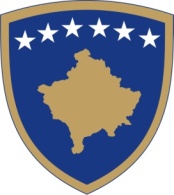 Republika e KosovësRepublika Kosova - Qeveria - Vlada - Government Ministria e _________________Ministarstvo ________________ – Ministry of _________________Opsioni/alternativa e mundshme:Republika e Kosovës – Bashkimi EvropianAnnex 16: Example of Table of Compliance (ToC)  – European Union filled out by the responsible Ministry Republika e KosovësRepublika Kosova - Qeveria - Vlada - Government Ministria e _________________Ministarstvo ________________ – Ministry of _________________Option/possible alternative: – European UnionPrilog  16:  Model Tabela usgalašenosti (ToU)Republike Kosova – Europska Unija, koje popunjvaju  resorna ministarstva  Republika e KosovësRepublika Kosova - Qeveria - Vlada - Government Ministria e _________________Ministarstvo ________________ – Ministry of _________________Moguča opcija/alternativa:Republike Kosova – Europska UnijaEmërtimi i aktit normativ: Ligji për xxx...Organi propozues: Ministria e xxx...Tabela e punuar më: data/muaji/vitiLista e legjislacionit përkatës të BE-së (titulli i plote i aktit, dhe numri)me te cilin ështëpërafruar akti normativ i Republikes se Kosoves  Shkalla e përafrimit (plotësisht i përputhshëm, pjesërisht i përputhshëm, i papërputhshëm apo i pa zbatueshëm) te aktit normativ me legjislacionin e BE-së: pjesërisht i perafruara)b)c)d)Dispozitat e aktit notmativ të Kosoves (neni, paragrafi, nënparagrafi,et.)Akti normativ i BE-se(neni, paragrafi, nënparagrafi, et.)Përputhja e legjislacionit të BE-së ne legjislacionin e Kosovës  (plotësisht i përputhshëm, pjesërisht i përputhshëm, i papërputhshëm apo i pa zbatueshëm)Shënime per arsyet e përputhjes se pjesshme apo  te mospërputhjes si dhe periudha e parashikuar per arritjen e përputhjes se plote.Neni 1Neni 2Neni 3Title of the normative act: Law on xxx...Proposing body: Ministry of xxx...Table: date/month/yearList of relevant EU legislation (full title of the act and number) with which the normative act of the  is compliant The level of compliance (fully compliant, partially compliant, not compliant or not applicable) of the normative act with EU legislation: partially compliant a)b)c)d)Provisions of the normative act of Kosovo (Article, paragraph, sub-paragraph, etc.)The EU normative act (Article, paragraph, sub-paragraph, etc.)Compliance of Kosovo legislation with EU legislation (fully compliant, partially compliant, non-compliant or not applicable)Comments on reasons for partial compliance or non-compliance and the period foreseen for achieving full complianceArticle 1Article 2Article 3Naziv normativnog akta: Zakon o  xxx...Orgna predlagač : Ministarstvo xxx...Tabela izdradjena: dan /mesec/godina Spisak odgovarajučeg zakonodavstva  EU-a (pun naziv akta i broj ) sa kojim je usaglašen noramtivni akt Republike Kosova  Nivo usaglašavanja  (potpon usglašen ,delimično usglašen, neusglašn ili ne primenjiv) normativnog akta sa zakonodavstvom  EU: delimično usgagalašena)b)c)d)Odredbe normativnog akta Kosova (član, stav, podstav,idr..)Normativni akt EU-a (član, stav, podstav, idr.)Usaglašnost zakonodavstva EU-a u zakonodavstvo Kosova (potpuno usgalašeno, delimično usglašeno, neusaglašeno ili neprimenjivo)Napomene o razlozima usglašenosti, delimične usgalašenosti ili neusaglašenosti, kao i predvidjeni period  za ostvarenje potpune usaglašenosti  Član 1Član 2Član 3